ΠΡΟΣΚΛΗΣΗ 1ο ετών ΦΟΙΤΗΤΩΝ ΤΜΗΜΑΤΟΣ ΙΑΤΡΙΚΗΣΘέλεις να συμβάλεις στη βελτίωση των συνθηκών φοίτησης των συμφοιτητών σου με Αναπηρία;Γίνε εθελοντής!Η Υπηρεσία Εθελοντικής Υποστήριξης της Μονάδας Προσβασιμότητας για Φοιτητές με Αναπηρία του ΕΚΠΑ αναζητά άτομα, πρόθυμα να μοιραστούν  τις σημειώσεις τους με τους συμφοιτητές τους με αναπηρία, να τους υποστηρίξουν κατά τη διάρκεια των μετακινήσεων τους στους χώρους της σχολής καθώς και να τους βοηθούν στη συγκέντρωση εκπαιδευτικού υλικού.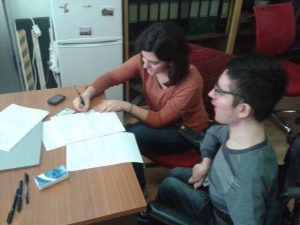 Οι εθελοντές ενημερώνουν την Υπηρεσία Εθελοντικής Υποστήριξης για τον τρόπο, τις ώρες και τις μέρες που επιθυμούν να προσφέρουν τον χρόνο τους. Λαμβάνουν την απαραίτητη καθοδήγηση  από τη Μονάδα Προσβασιμότητας για Φοιτητές με Αναπηρία. Η δέσμευση αφορά το τρέχον εξάμηνο και ανανεώνεται μόνο εφόσον το επιθυμεί ο εθελοντής.Για πληροφορίες/δηλώσεις ενδιαφέροντος:Ηλ. Ταχυδρομείο: access@uoa.gr Τηλ.: 210 727 5130 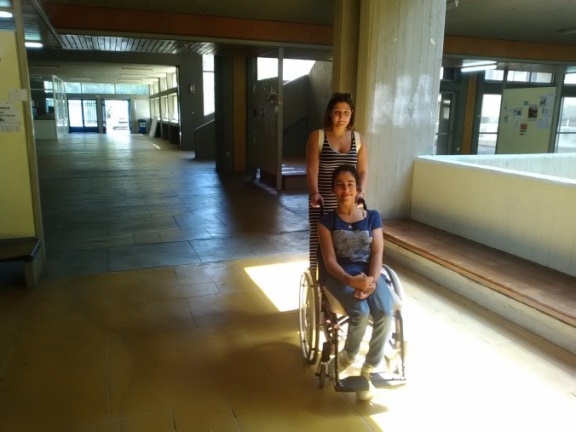 Οι ενδιαφερόμενοι θα κληθούν να έρθουν σε μια δίωρη συνάντηση ενημέρωσης όπου θα μάθουν για το εγχείρημα στο οποίο πρόκειται να ενταχτούν και για μικρή συνέντευξη, στο κτήριο του Τμήματος Πληροφορικής και Τηλεπικοινωνιών. Επίσης, οι επιλεγμένοι εθελοντές θα συναντήσουν για πρώτη φορά τον Φοιτητή ή την Φοιτήτρια  που θα εξυπηρετούν στο Τμήμα Ιατρικής, με τη συντονίστρια της υπηρεσίας εθελοντισμού, την ημέρα και ώρα που τους εξυπηρετεί. Πέρα από την προαναφερόμενη προετοιμασία, δεν θα επιβαρυνθεί παραπάνω το πρόγραμμά τους.* Η Μονάδα Προσβασιμότητας παρέχει  στους εθελοντές της επιπλέον προαιρετικές, ταχύρυθμες καταρτίσεις εξειδίκευσης στην υποστήριξη Φοιτητών με Αναπηρία.**  Θα χορηγηθεί βεβαίωση συμμετοχής.